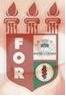 PLANILHA PARA CADASTROS DE LIVROS  BIBLIOTECA MARIA APARECIDA POURCHET CAMPOS        Classificação:       616.314                                  Código:	3678  Cutter:         S337p                                               Data: Turma 2018Autor(s):  Santos, Fabiana MalinconicoTitulo: PERFIL EPIDEMIOLÓGICO ORAL EM PACIENTES COM CÂNCER INTERNADOS EM CENTRO ONCOLÓGICO DA CIDADE DO RECIFEOrientador(a): profª. Fabiana Moura da Motta SilveiraCoorientador(a): Edição:  1ª        Editora  Ed. Do Autor     Local:  Recife    Ano:  2018  Páginas:  37Notas:  TCC – 1ª Turma graduação - 2018